        КАРАР                                       №  17                     РЕШЕНИЕ «10» ноябрь   2015й.                                              «10»  ноября   2015г.Об утверждении Правил определения размера платы по соглашению об установлении сервитута в отношении земельных участков, находящихся в собственности   сельского поселения  Еремеевский  сельсовет муниципального района Чишминский район Республики БашкортостанВ соответствии с подпунктом 2 пункта 2 статьи 39.25 Земельного кодекса Российской Федерации, Постановлением Правительства Республики Башкортостан от 2 июня 2015 г. N 201 «Об утверждении Правил определения размера платы по соглашению об установлении сервитута в отношении земельных участков, находящихся в государственной собственности Республики Башкортостан, и земельных участков, государственная собственность на которые не разграничена"Совет сельского поселения  Еремеевский  сельссовет муниципального района Чишминский район Республики Башкортостан решил:
     1. Утвердить прилагаемые Правила определения размера платы по соглашению об установлении сервитута в отношении земельных участков, находящихся в собственности сельского поселения  Еремеевский  сельсовет муниципального района Чишминский район Республики Башкортостан.    2. Настоящее Решение распространяется на правоотношения, возникшие с 1 марта 2015 года.Глава сельского поселенияЕремеевский сельсоветмуниципального районаЧишминский районРеспублики Башкортостан                                                  В.М.КарачуринаПравила
определения размера платы по соглашению об установлении сервитута в отношении земельных участков, находящихся в собственности сельского поселения  Еремеевский  сельсовет муниципального района              Чишминский район Республики Башкортостан
(утв. Решением Совета СП  Еремеевский  сельсовет  № 17  от 10.11.2015г.)1. Настоящие Правила устанавливают порядок определения размера платы по соглашению об установлении сервитута в отношении земельных участков, находящихся в  собственности сельского поселения  Еремеевский  сельсовет муниципального района Чишминский район Республики Башкортостан.2. Размер платы по соглашению об установлении сервитута в отношении земельных участков, находящихся в собственности сельского поселения  Еремеевский  сельсовет муниципального района Чишминский район Республики Башкортостан предоставленных:а) в аренду, - определяется на основании размера арендной платы, исчисляемого в соответствии с методикой определения размера арендной платы, применяемой к арендатору земельного участка, заключающего соглашение об установлении сервитута, согласно правилам определения размера и внесения арендной платы за земли, находящиеся в  собственности сельского поселения  Еремеевский  сельсовет муниципального района Чишминский район Республики Башкортостан и рассчитывается как 100 процентов от указанного размера арендной платы в год;б) в постоянное (бессрочное) пользование, пожизненное наследуемое владение, - определяется на основании размера земельного налога, установленного в отношении землепользователя, землевладельца, заключающего соглашение об установлении сервитута, и рассчитывается как 100 процентов от указанного размера земельного налога в год;в) в безвозмездное пользование, - определяется на основании кадастровой стоимости земельного участка и рассчитывается как 0,01 процента кадастровой стоимости земельного участка в год.3. В случае, если сервитут устанавливается в отношении части земельного участка, размер платы по соглашению об установлении сервитута определяется пропорционально площади этой части земельного участка в соответствии с настоящими Правилами.БаШКортостан  РеспубликАҺы          ШишмӘ районы    МУНИЦИПАЛЬ РАЙОНЫныҢ         ӢӘРМИ АУЫЛ СОВЕТЫ   ауыл биЛӘмӘҺе   СОВЕТЫ     452172, Йәрми  ауылы, Ẏзәк  урам, 18тел.: 2-47-00, 2-47-41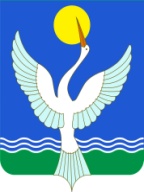                     СОВЕТ СЕЛЬСКОГО ПОСЕЛЕНИЯ  ЕРЕМЕЕВСКИЙ сельсоветМУНИЦИПАЛЬНОГО РАЙОНАЧишминскИЙ районРЕСПУБЛИКИ БАШКОРТОСТАН452172, с.Еремеево,  ул.Центральная, 18тел.: 2-47-00, 2-47-41